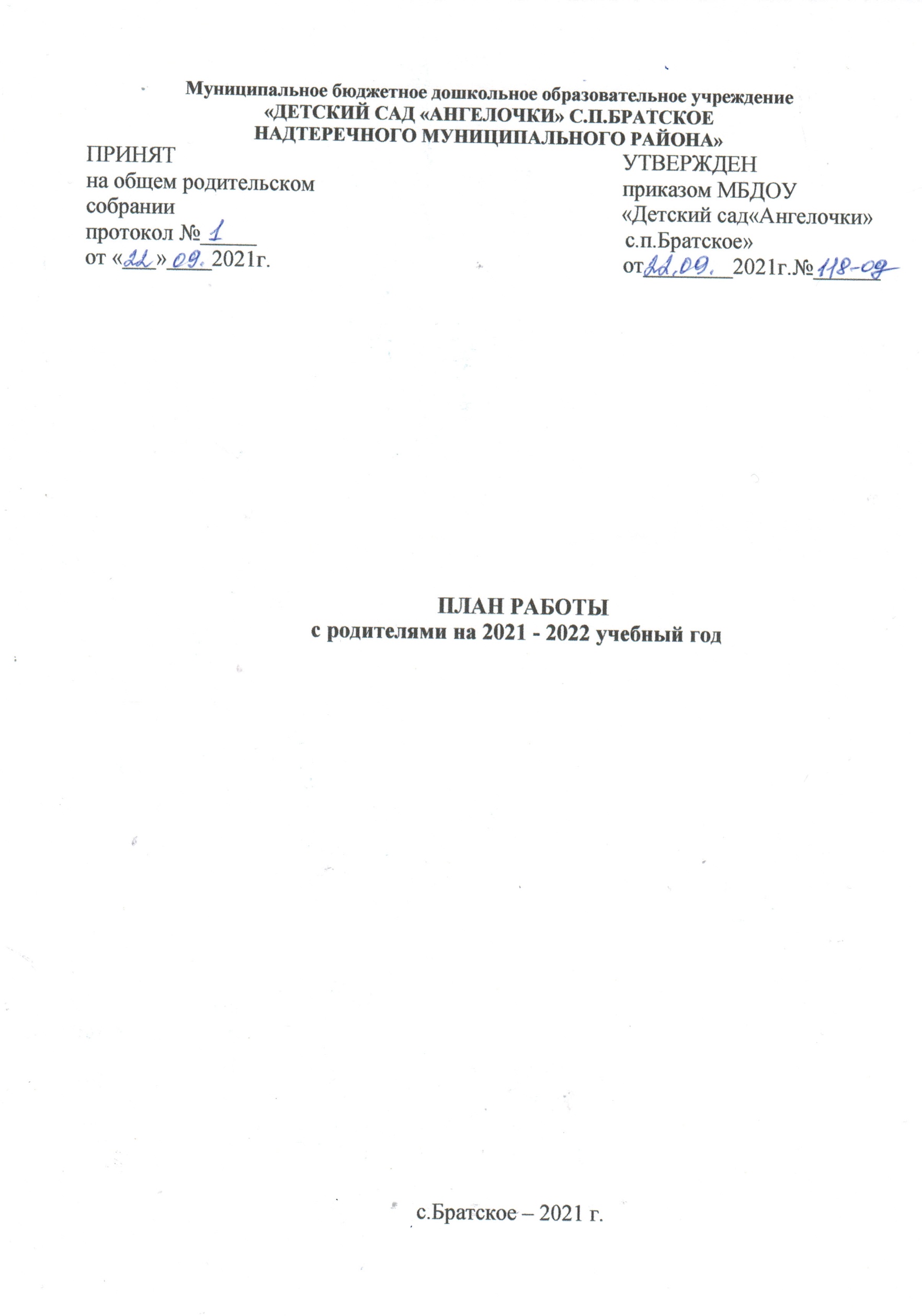                              Вид деятельностиОтветственныйСрокиОтметка о выполненСЕНТЯБРЬСЕНТЯБРЬСЕНТЯБРЬСЕНТЯБРЬ1.  Анализ семей по социальным группам, сведения о родителях.Воспитатели  групп.1 неделяСтендовая информац.2. Групповые родительские собрания.Воспитатели По плану воспитателПротокол3.  Консультация для родителей«Адаптация детей к детскому саду».Педагог-психолог2 неделяОтметка в журнале4. Общее родительское собрание.Заведующий 3 неделяПротокол 5. Консультация для родителей «Организация питания детей дома».Медсестра 3  неделяОтметка в журналеОКТЯБРЬОКТЯБРЬОКТЯБРЬОКТЯБРЬ1. Изготовление эмблем, памяток для родителей с призывом беречь окружающую природу.Воспитатели  групп.В течение месяца Стендовая информац.2.Индивидуальное консультирование родителей.Воспитатели В течение месяцаУстная консульт.3.Выставка поделок из природного материала «Осенние фантазии».ВоспитателиРод. ком.В течение месяца Фотоотчетинформац.4. Индивидуальное консультирование родителей по результатам диагностики физической подготовленности детей.Инстр.по физ.культ4 неделяУстная консульт.5. Консультация для родителей «Психолого-педагогическая оценка готовности ребенка к началу школьного обучения»(по результатам диагностики).Педагог – психолог4-я неделяУстная консульт.НОЯБРЬНОЯБРЬНОЯБРЬНОЯБРЬ1. Обновление наглядной информации в родительских уголках.Зам.зав. по ВРВоспитатели1 неделяСтендовая информация2.Музыка в детском саду и для чего она нужна .Музык.рук-ль2неделяОтметка в журнале3. Консультация для родителей«Профилактика простудных заболеваний у детей».Медсестра 4неделяОтметка в журналеДЕКАБРЬДЕКАБРЬДЕКАБРЬДЕКАБРЬ1. Групповые родительские собрания.ВоспитателиПо плануПротокол2.Оформление информационных стендов для родителей:«Права ребенка»,«Что рассказать ребенку о Конституции».Воспитатели1 неделя3.Наглядный материал «Осанка вашего ребенка»Инстр. по физ.культ3неделя4. Заседание родительского комитета №2 по подготовке к новогодним утренникам.Председ.Родит.ком. 2 неделяПротоколЯНВАРЬЯНВАРЬЯНВАРЬЯНВАРЬ1. Консультация для родителей на тему: «Воспитывай детей в духе семейных традиций».Педагог доп.образования2 неделяНаглядная информац.2.Индивидуальное  консультирование  родителей . Специалисты  ВоспитателиПо запросам3. Просвещение родителей по профилактике ОРВИ и заболеваний верхних дыхательных путей.Медсестра4неделяОтметка в журналеФЕВРАЛЬФЕВРАЛЬФЕВРАЛЬФЕВРАЛЬ1. Обновление информации в родительских уголках на тему «Социализация детей через сюжетно-ролевую игру».Зам.зав. по ВР Воспитатели1 неделяНаглядн.Информ.2. Консультация для родителей «Здоровье –всему голова. Лук от семи недуг».Медсестра2неделяОтметка в журнале3. Заседание родительского комитета №3.Предс.РК2неделяПротоколМАРТМАРТМАРТМАРТ1.Групповые родительские собранияВоспитателиПо плану воспитател.Протокол2. Анкетирование родителей «Удовлетворённость условиями ДОУ».ВоспитателиНа групп. родит.собр.Анкета 3. Консультация «Кинезиологические упражнения с детьми».Педагог-психологНа групп. родит.собр.Отметка в журнале4. Консультация «День Матери».Музыкальный руководитель3неделяОтметка в журнале5. Консультация «Роль движения в развитии ребенка».Медсестра2неделяОтметка в журналеАПРЕЛЬАПРЕЛЬАПРЕЛЬАПРЕЛЬ1. Привлечение родителей к благоустройству детского сада.Воспитатели группВ течении месяца Субботник 2. Консультация для родителей  «Правильно ли одет ваш ребенок».Медсестра 3 неделяОтметка в журнале3.Заседание родительского комитета  №4.Предс. РК4неделяПротокол4. Консультация «Музыка начинается в семье»Музыкальный руководитель2неделяОтметка в журналеМАЙМАЙМАЙМАЙ1. Общее родительское собрание № 2Заведующий3 неделяПротокол 2. Групповые  родительские  собрания.Воспитатели  По плану воспитат.Протокол3.Привлечение  родителей  к  организации  и   проведению  выпуска  детей  в  школу.В течение  месяцаРод. комитет4. Консультация для родителей«Глисты или гельминты - кто они».Медсестра2неделяОтметка в журнале